Universidad Veracruzana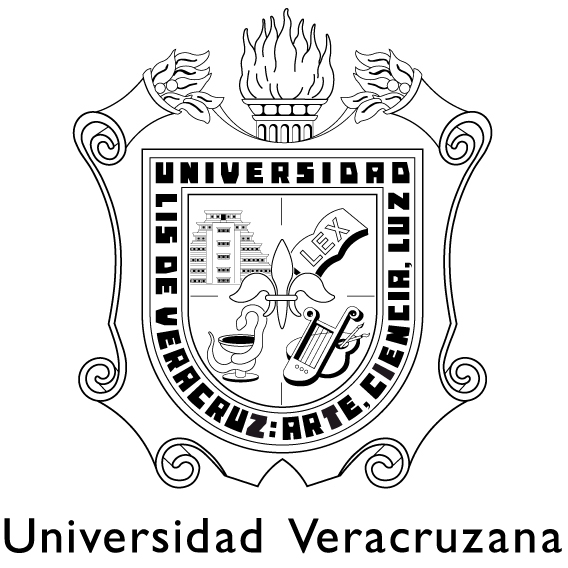 EnfermeríaPlan de Estudios 2013JustificaciónLa sociedad actual, vive una era de constante transformación; fenómenos como la multiculturalidad, migración, desplazamiento de poblaciones, violencia, cambios en el comportamiento epidemiológico de las enfermedades, avances científicos y tecnológicos en la prevención, diagnóstico, tratamiento y rehabilitación, y las necesidades sociales emergentes producto de la globalización, son aspectos importantes para que las instituciones de educación superior redireccionen sus planes y programas. La Facultad de Enfermería, consciente de esta situación como formadora de recursos humanos para la salud, contribuye con un Plan de Estudios acorde al contexto educativo actual y con pertinencia social; desde esta perspectiva es fundamental que el Licenciado (a) en Enfermería, integre competencias a su práctica disciplinar a través de la apropiación de conocimientos científicos, técnicos y humanísticos y de la vinculación con los diferentes sectores sociales para otorgar cuidado de enfermería de calidad a las personas, en lo individual y colectivo, en las diferentes etapas de la vida con énfasis en la promoción y prevención de las alteraciones al estado de salud, y que además actúen con alto sentido de responsabilidad, respeto a la dignidad humana y al medio ambiente.FundamentaciónLa orientación académica de este plan de estudios, está fundamentado sobre los cuatro fines (intelectual, humano, social y profesional) del modelo educativo vigente en la Universidad Veracruzana, dirigidos hacia la formación integral del estudiante que le permite incidir en el mejoramiento de su entorno. Se sustenta en la concepción pedagógica constructivista, donde se promueve la participación de éste en la adquisición, construcción y transformación del conocimiento para un aprendizaje significativo, en las teorías propias de la disciplina y proceso de enfermería. De igual manera en el enfoque de competencias para potenciar de forma armónica en los estudiantes aspectos tanto intelectuales, como morales, a través de tres ejes integradores: teórico, heurístico y axiológico y cuatro áreas de formación, enfoques que amalgaman toda la propuesta curricular. En el área de formación básica, se aproxima al estudiante a los conocimientos teóricos que se consideran fundamentales en el entendimiento del proceso salud enfermedad, como; anatomía, fisiopatología, estadística, epidemiologia, salud mental y reproductiva. El área de formación disciplinaria, le proporciona las herramientas teórico-prácticas en el desarrollo de las competencias específicas que facilitan su inserción en los diferentes ámbitos donde aplica acciones para el cuidado de la salud de las personas, integrada por experiencias educativas como; enfermería en la atención a la salud materno-infantil, clínica de la mujer y el niño, enfermería en la atención primaria de salud, enfermería en la atención del adulto y gerontogeriatría. El área de formación terminal, se constituye con experiencias educativas que orientan al estudiante en la elección de su perfil profesional y en el ámbito de su desarrollo. Este proceso es logrado a través de las estrategias metodológicas empleadas que permiten al estudiante transversalizar los saberes adquiridos y a su vez hacer evidentes las competencias en las que fueron formados. Para los fines de la disciplina, el plan tiene como eje vertebral la Práctica Profesional de Enfermería, en la comprensión y respuesta a los problemas de salud del ser humano, dirigida al primero y segundo nivel de atención con énfasis en la prevención y promoción de la salud. Finalmente, el área de formación de elección libre, permite al estudiante la adquisición de vivencias particulares y/o profesionales que enriquecen a su persona y a su futuro desempeño profesional; para lograrlo, el alumno encontrará experiencias educativas extramuros orientadas a la salud integral, los idiomas, la formación y divulgación científica, manifestaciones artísticas, innovación educativa, ecología y cultura ciudadana.Objetivo GeneralFormar profesionistas competentes en el ámbito de la enfermería con una sólida formación disciplinar, fundamentada en conocimientos de teorías propias y de otras disciplinas, métodos y nuevas tecnologías para el cuidado de la salud de las personas acorde a la realidad social, desde una filosofía humanística, ética y ambiental en beneficio de los diferentes sectores sociales.Estructura curricularDatos GeneralesDatos GeneralesInstituciónUniversidad VeracruzanaTítuloLicenciado en EnfermeríaLicenciada en EnfermeríaModalidadEscolarizadoCréditos384Experiencias EducativasHtHpCÁrea de formación básicaÁrea de formación básicaÁrea de formación básicaÁrea de formación básicaGeneralInglés I66Inglés II66Habilidades del pensamiento crítico y creativo226Computación Básica66Lectura y redacción a través del mundo contemporáneo226Iniciación a la disciplinaIniciación a la disciplinaIniciación a la disciplinaIniciación a la disciplinaAlteraciones de salud del adulto226Alteraciones de salud del niño y el adolescente226Anatomía y fisiología6315Bioestadística 226Crecimiento y desarrollo del niño y del adolescente215Enfermería en los problemas psicosociales36Epidemiologia226Ética y legislación215Investigación básica226Microbiología y parasitología226Nutrición 24Planeación educativa y salud226Salud mental36Salud reproductiva36Total3941119Área de formación disciplinariaÁrea de formación disciplinariaÁrea de formación disciplinariaÁrea de formación disciplinariaAdministración en los servicios de salud339Clínica de atención del adulto 21418Clínica de Enfermería en la atención primaria de salud21014Clínica de la atención de la mujer y el niño21418Clínica fundamental21014Enfermería en gerontogeriatría510Enfermería en la atención a la salud materno infantil816Enfermería en la atención del adulto816Enfermería en la atención primaria de salud510Enfermería farmacológica48Enfermería fundamental 1224Enfermería Infantil816Metodología de la investigación816Práctica profesional comunitaria 1616Proceso para el cuidado de enfermería36Total7267211Área de formación terminalÁrea de formación terminalÁrea de formación terminalÁrea de formación terminalOptativas12Servicio Social2212Experiencia Recepcional2212Total4436Área de formación terminalÁrea de formación terminalÁrea de formación terminalÁrea de formación terminalExperiencias educativas del AFEL18% MEIFÁreaEE’sCréditos31Área de formación básicaÁrea de formación básicaÁrea de formación básica1911954Área de formación disciplinariaÁrea de formación disciplinariaÁrea de formación disciplinaria1521110Área de formación terminalÁrea de formación terminalÁrea de formación terminal4365Área de formación de Elección libreÁrea de formación de Elección libreÁrea de formación de Elección libre18TOTALTOTAL384